MUNICIPIO DE CABO CORRIENTESHORARIO DE ATENCIÓN: 09:00 A.M. A 15:00 P.M.LUNES A VIERNES Departamento de Servicios Medico MunicipalesDra: Lilia Haydee Muñoz BecerraCorreo electrónico: heidymunoz80@gmail.comDirección: 1ro de abril  11 , Col. Centro El Tuito, Cabo Corrientes, Jal. C.P. 48400Teléfono: 322 1823231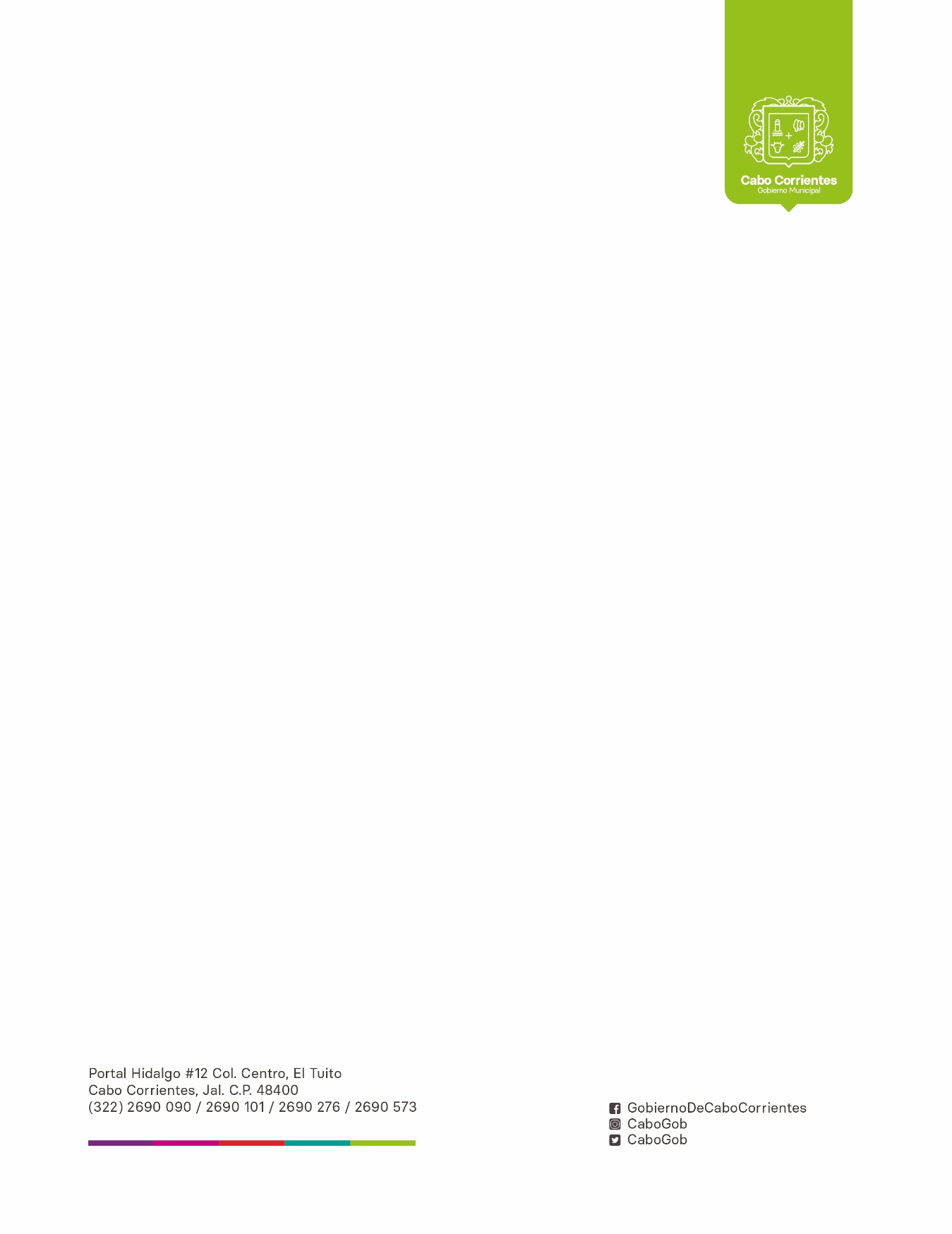 Introducción:	En el departamento de Servicios Medico Municipales cuenta con medico general titulado con cedula 6444148  la cual atiendo al personal que labora para el ayuntamiento y a sus familiares directos los cuales tienen regiostrados busco ser lo más transparente, ordenada y sistemática en la atención general asi como envio oportuno a especialista en caso necesario, y otorgo licencia medica en caso de enfermedad infectocontagiosa o procedimiento invasivo al trabajador todo esto con el fin de buscar una buena  salud dentro del municipio.Objetivos y alcances:         Tener un buen control y ser lo más claro con enfermos crónico degenerativos y demás enfermedades.Guiar al trabajador en caso de necesitar valoración y manejo por médico especialista o algún estudio más minucioso de su padecimiento.Dar un trato digno a los derechohabientes.Mejorar las condiciones de salud física y mental de los trabajadores del municipio  promoviendo la prevención de Adicciones, Enfermedades Infecto contagiosas y Degenerativas.Misión:	La misión de Servicios Medicos Municipales es otorgar atención medica de primer nivel, a los trabajadores del H Ayuntamientoy sus derechohabientes con: oportunidad, calidad y calidez mediante un enfoque de mejora continua y optimización de recursos, todo bajo los criterios, acuerdos y políticas que para esta materia dicte el H.Ayuntamiento Municipal.Visión: 	La estandarización de procesos y la actuación mediante trabajo en equipo con la finalidad de satisfacer las necesidades en salud de los trabajadores y sus familiares.                 ACTIVIDADES A REALIZARSE EN 2021Objetivo:	Otorgar consulta medica general a todos los trabajadores, derechohabientes con oportunidad, calidad y calidez Periodicidad de aplicación: DiarioLugar o área de aplicación: Consultorio de fundación BESTObjetivo:	Realizar expedientes clínicos del personal y sus derechohabientes, registrando cada atención que se les otorgue.Periodicidad de aplicación: DiarioLugar o área de aplicación: Consultorio médico fundación BEST.Objetivo:	Contabilizar y hacer un informe de personal y derechohabientes atendidos asi como licencias médicas y actividades realizadas de manera trimestral.Periodicidad de aplicación: TrimestralLugar o área de aplicación: Consultorio y entrega a Transparencia Objetivo:	Elaboracion de constacias medicas cuando sea requerido del departamento de seguridad publica Objetivo:	Elaboracion de partes médicos legales que sean solicitados por el juez municipal, autoridades judiciales. Asi como a toda persona que ingrese a los separos preventivos de la dirección de seguridad publica municipal.Objetivo:	Elaboracion de certificados de defunción a toda persona que lo solicite, siempre y cuando haya muerto en su domicilio, excepto cuando el Ministerio publico lo ordene.Objetivo:	Otorgar a los trabajadores y derechohabientes promoción a la salud y estilos de vida saludable en el momento de la consulta o a través de eventos de salud.PARTIDAS PRESUPUESTALESPARTIDAS PRESUPUESTALESPARTIDAS PRESUPUESTALESPARTIDANOMBREMONTO211Materiales, útiles y equipos menores de oficina     5,000.00 212Materiales y útiles de impresión y reproducción     5,000.00 515Equipo de cómputo y de tecnologías de la informacion   8000.00 294Refacciones y accesorios menores de equipo de cómputo y tecnologías de la información     1,500.00 375Viáticos en el país     3,000.00    22,500.00 